MUTARAMA  2017ATHLETISME : NATIONAL CROSS COUNTRY / SENIORI Kampala muri Uganda kuwa 14.01.2017 habereye irushanwa mpuzamahanga ry’imikino ngororamubiri yo gusiganwa kwiruka ahareshya na kirometero 10, ryarimo abakinnyi 4 b’abanyarwanda :1.SUGIRA JAMES2.MANIRAFASHA PRIMIEN3.MYASIRO JENA MARIE VIANNEY4.NIZEYIMANA ALEXIS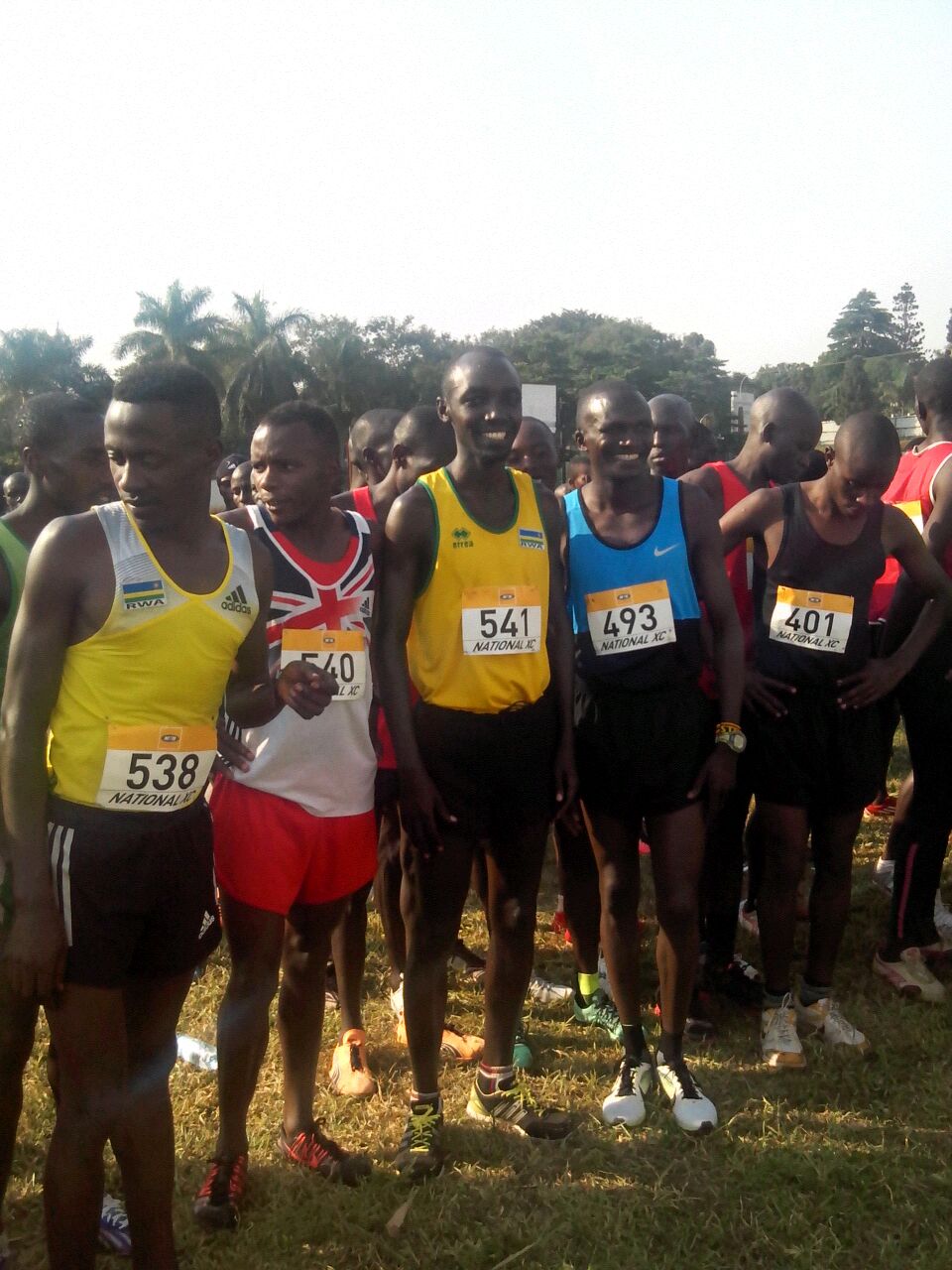 Uwa mbere yabaye JOSHUA KIPRUI CHEPTEGEI  wo muri UGANDA wakoresheje 29 min 02 sec 29IMYANYA ABAKINNYI B’ABANYARWANDA BAFASHE N’IBIHE BAKORESHEJE :15.SUGIRA JAMES : 30min 37sec 3021.MANIRAFASHA PRIMIEN : 30min 59sec 3023.NIZEYIMANA ALEXIS : 31min 09sec 3129.MYASIRO JEAN MARIE VIANNEY : 31min 26sec 31 BASKETBALLMu kiganiro n’abanyamakuru cyabaye kuwa 13.01.2017, Fédération Rwandaise de Basketball (FERWABA) yerekanye technical director JOSEPH RIGHT “JOBY”, n’abatoza bakuru b’amakipe y’igihugu ya basketball : MUTOKAMBALI MOISE umutoza mukuru w’ikipe y’abagabo na BAHIGE JACQUES umutoza mukuru w’ikipe y’abagore.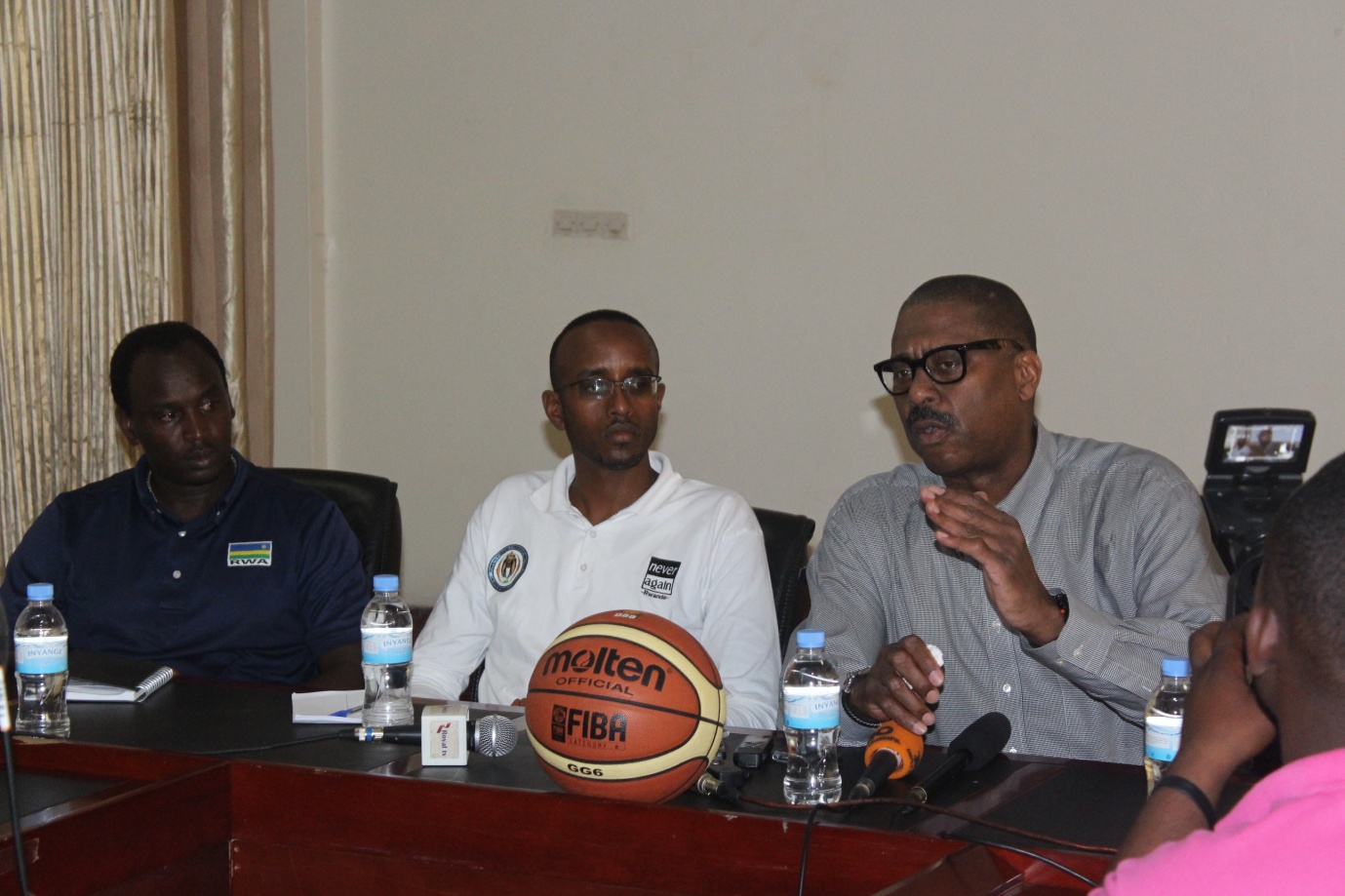 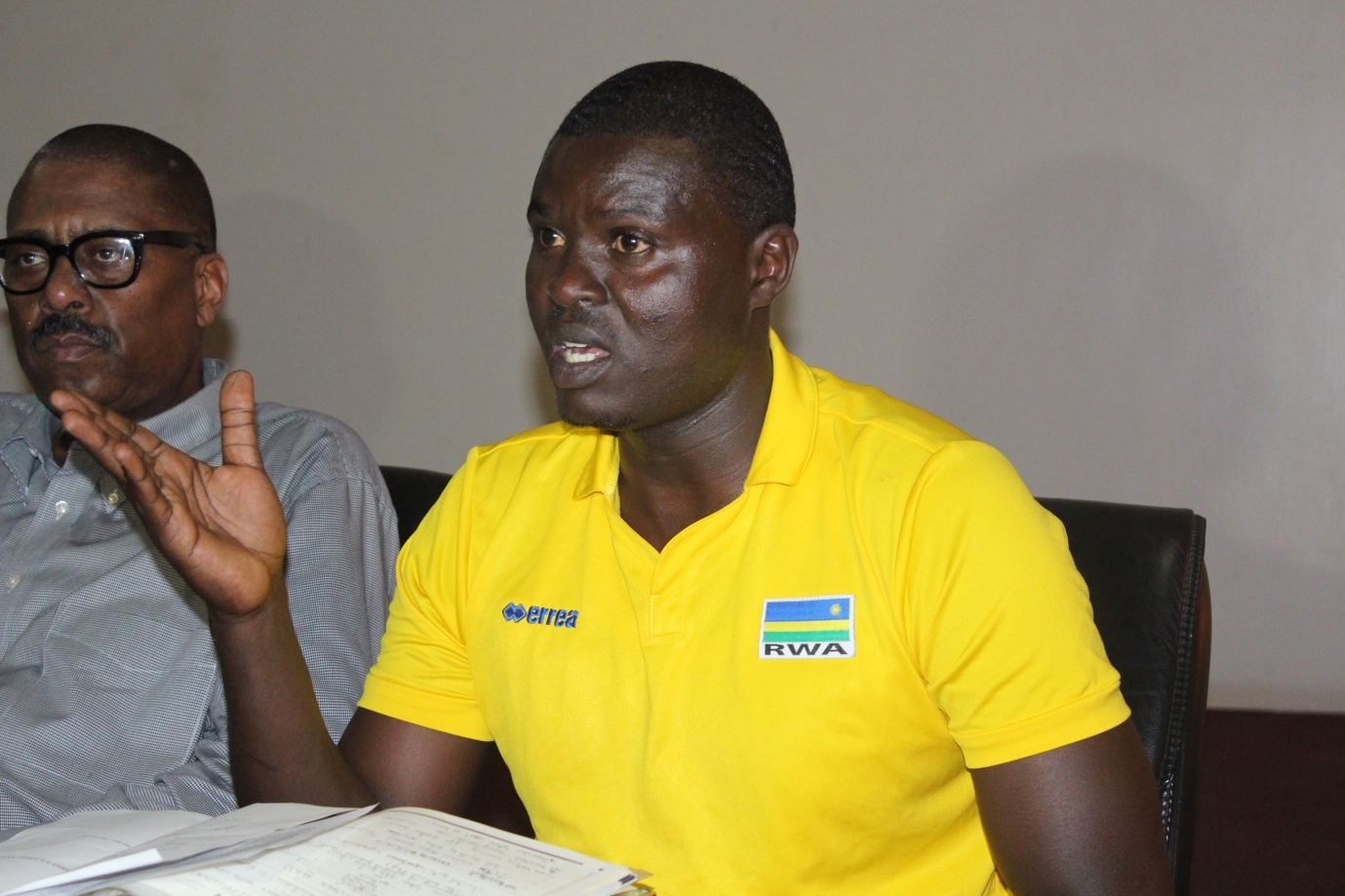 SPORTS POUR HANDICAPES : CHAMPIONNAT SITBALL 2017Mu mukino w’abafite ubumuga wa sitball, kuwa 14.01.2017 hatangiye championnat y’amakipe y’abagabo n’ay’abagore, imikino yabereye mu ntara 4 na n’Umujyi wa Kigali.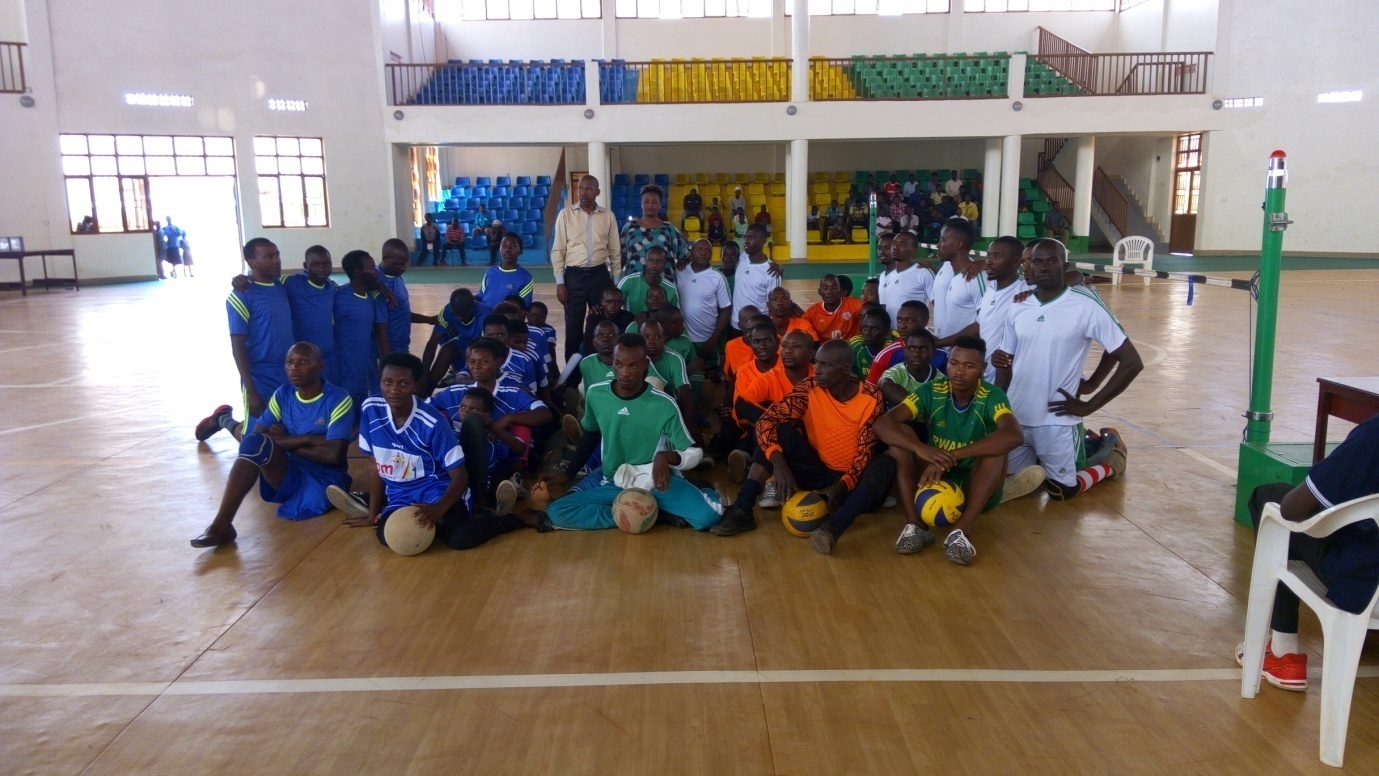 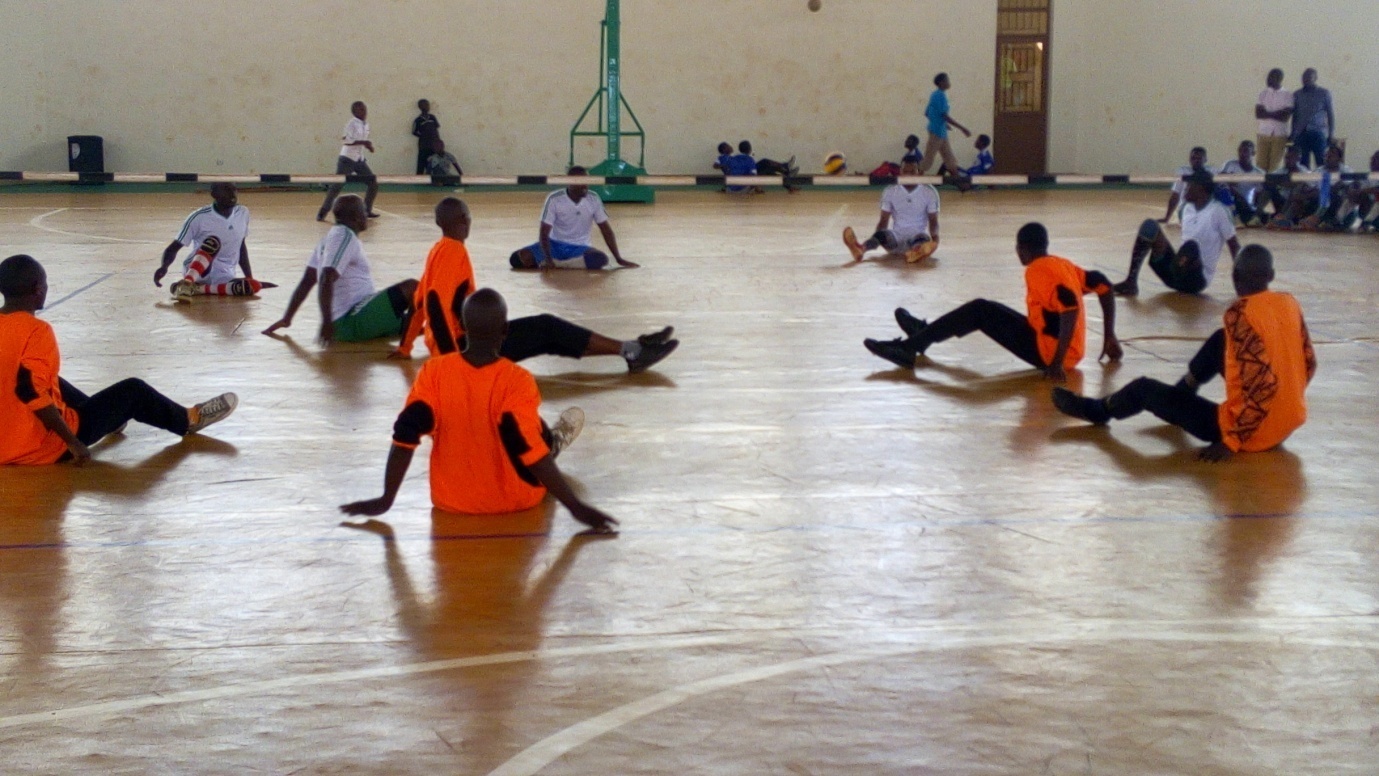 CYCLISME : RWANDA CYCLING CUPIsiganwa Nemba - Kigali ryabaye kuwa 21.01.2017, niryo ryasoje irushanwa “Rwanda Cycling Cup 2016” ryarimo abakinnyi bari muri clubs zose zigize FERWACYMU CYICIRO CY’ABAGABOUwa mbere yabaye GASORE HATEGEKA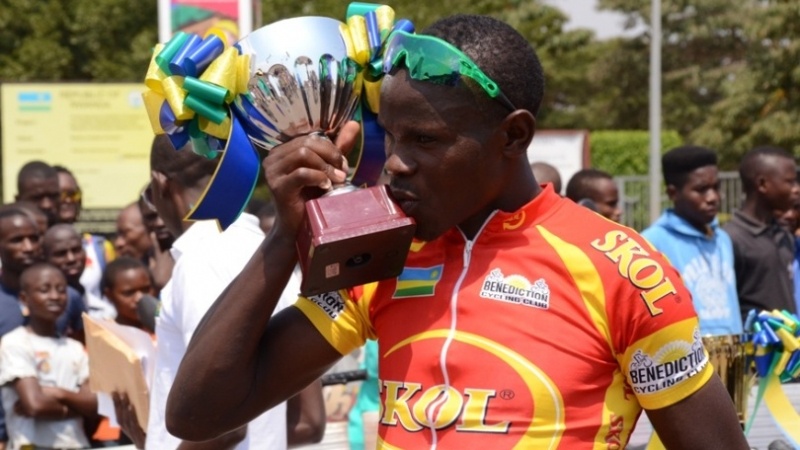 MU CYICIRO CY’ABAFITE MUNSI Y’IMYAKA 23Uwa mbere yabaye UWIZEYE JEAN CLAUDE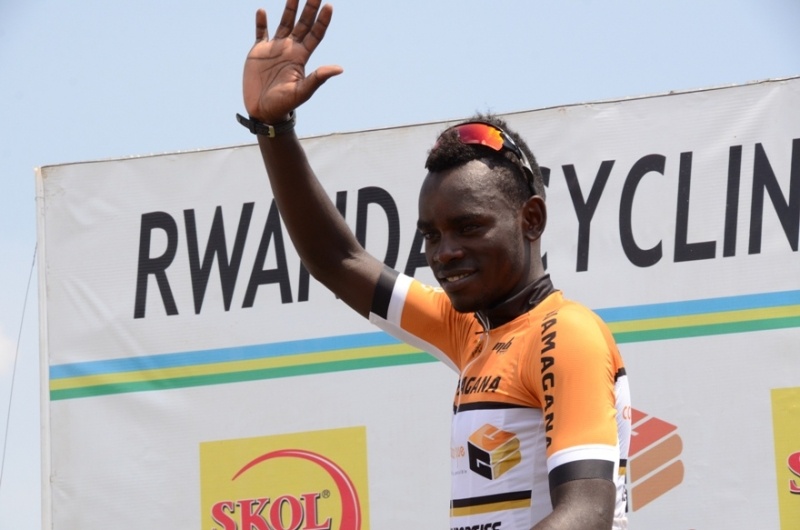 MU CYICIRO CY’ABAGOREUwa mbere yabaye INGABIRE BEATA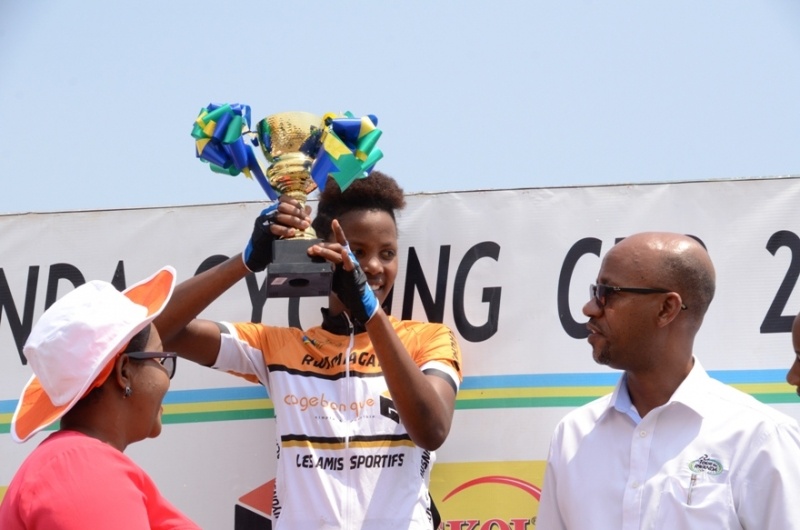 MU RWEGO RW’AMAKIPEIya mbere yabaye LES AMIS SPORTIFS y’ i Rwamagana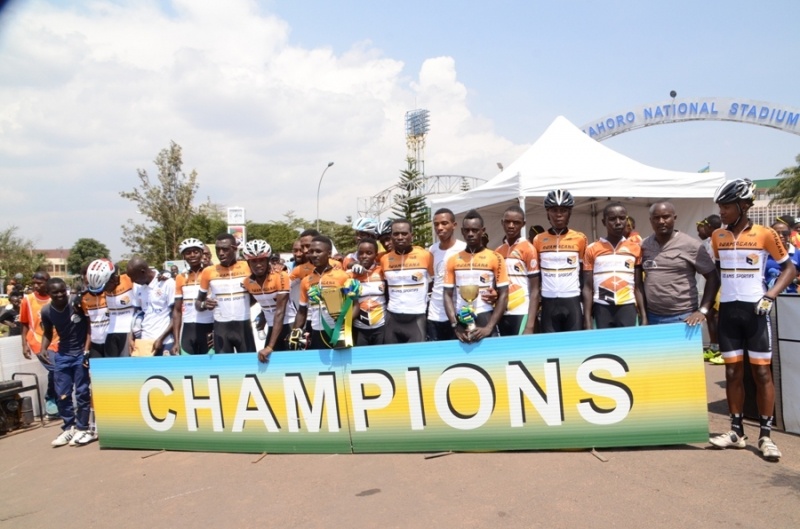 MINISPOC - NIC : ITOREROAbayobozi ba Comité National Olympique et Sportif du Rwanda , amashyirahamwe y’imikino, bamwe mu bayobozi b’amakipe, bamwe mu banyamakuru b’imikino n’abandi bafatanyabikorwa ba MINISPOC basoje itorero ryabereye i Nkumba kuva kuwa 16 kugeza kuwa 29.01.2017.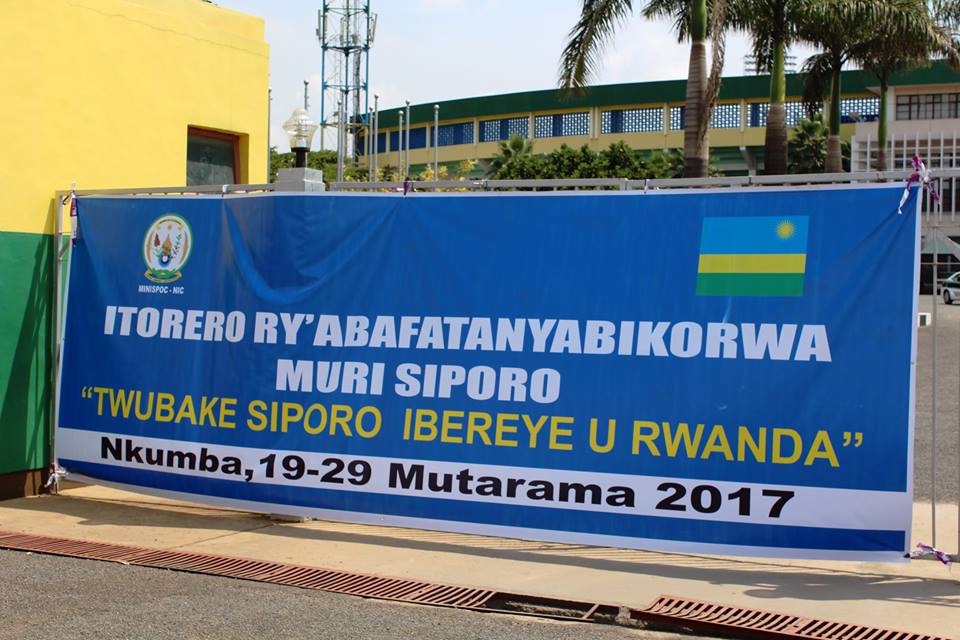 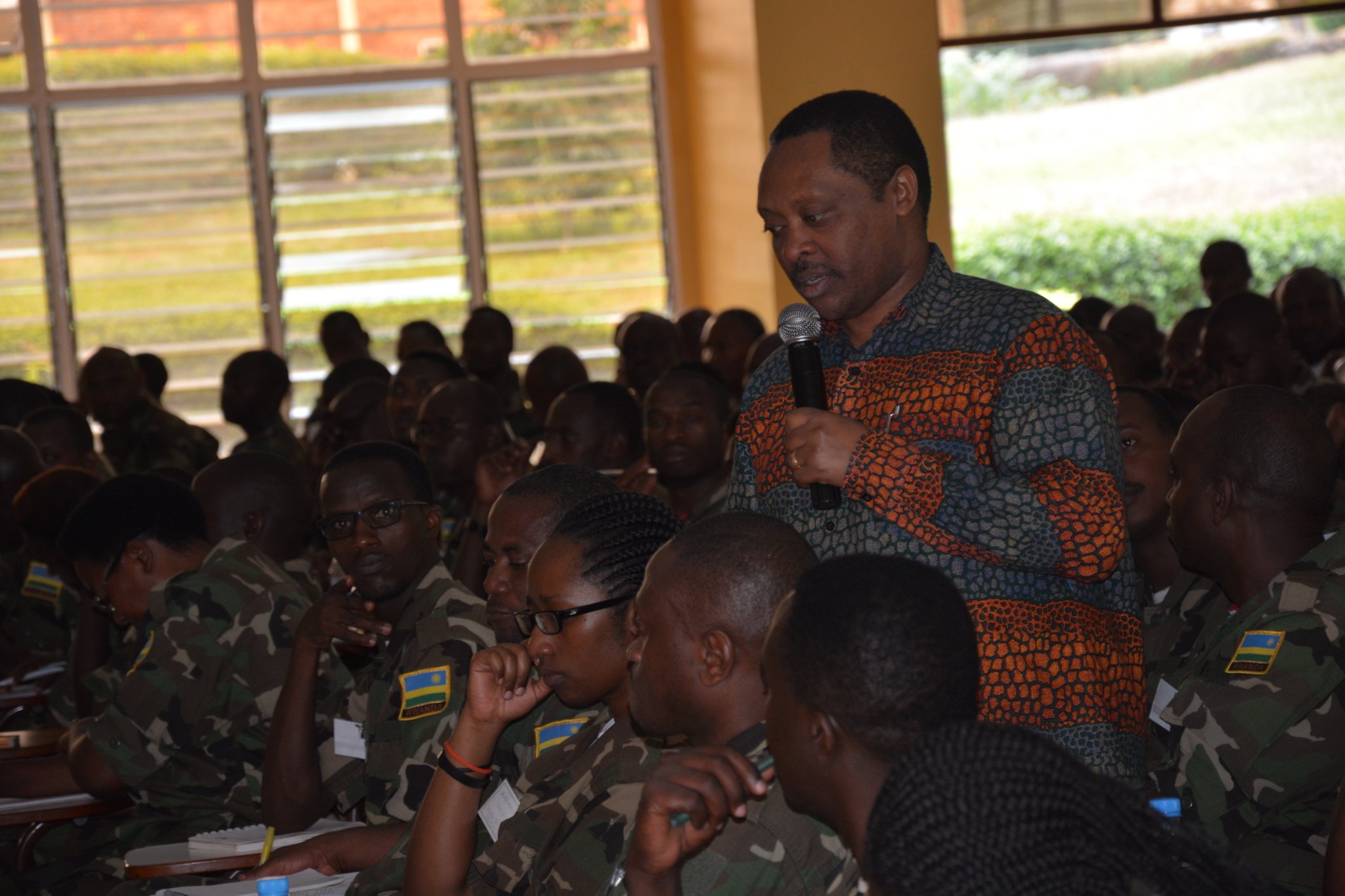 CNOSR - AFCNO : VOLONTAIRE 2017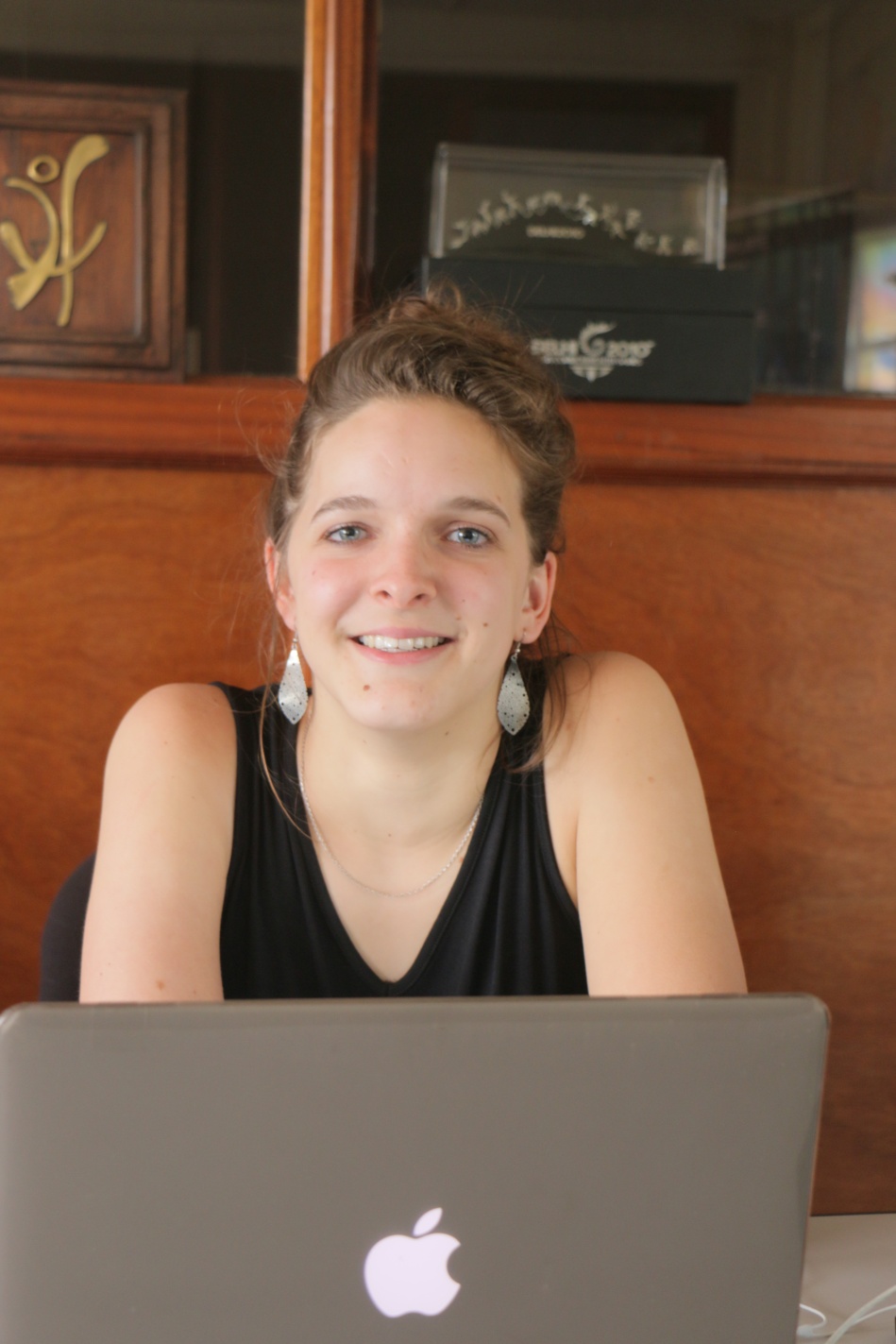 Mlle GABRIELLE BECARD ni umukorerabushake (volontaire) muri CNOSR mu gihe cy’umwaka (2017), yaje ku bufatanye busanzwe hagati ya  CNOSR na Association Francophone des Comités Nationaux Olympiques (AFCNO) . 